Leerjaar 3 BLOK 1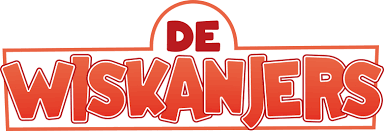 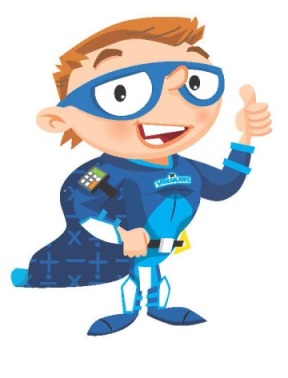 Les 2 – Blokkenconstructies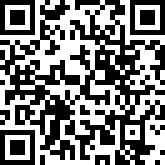 Les 5 – Analyse van de natuurlijke getallen tot 1 000 (2)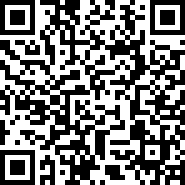 Les 6 – Meten tot op 1 cm nauwkeurig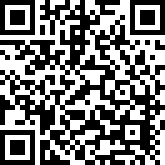 Les 7 – Tellen met sprongen van 50 en 100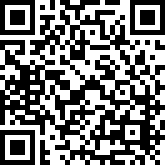 Les 8 – Meten met liter, deciliter en centiliter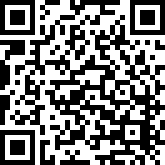 Les 9 – Breuken lezen en noteren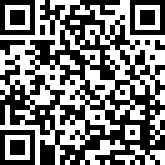 